Pre-Calc
◄ Oct 2018November  2018November  2018November  2018November  2018November  2018Dec 2018 ►SunMonTueWedThuFriSatLesson 4.4Pgs. 316-317 9-66 (x3)Lesson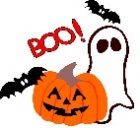 4.4 pgs. 317-318 67-951 ReviewPg. 361-3651-35 odds2 ReviewPg. 364-365 37-83 odds3 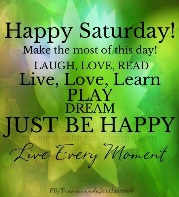 4 Daylight Saving Time Ends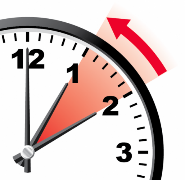 5 Chapter 4A Test 4.1 to 4.4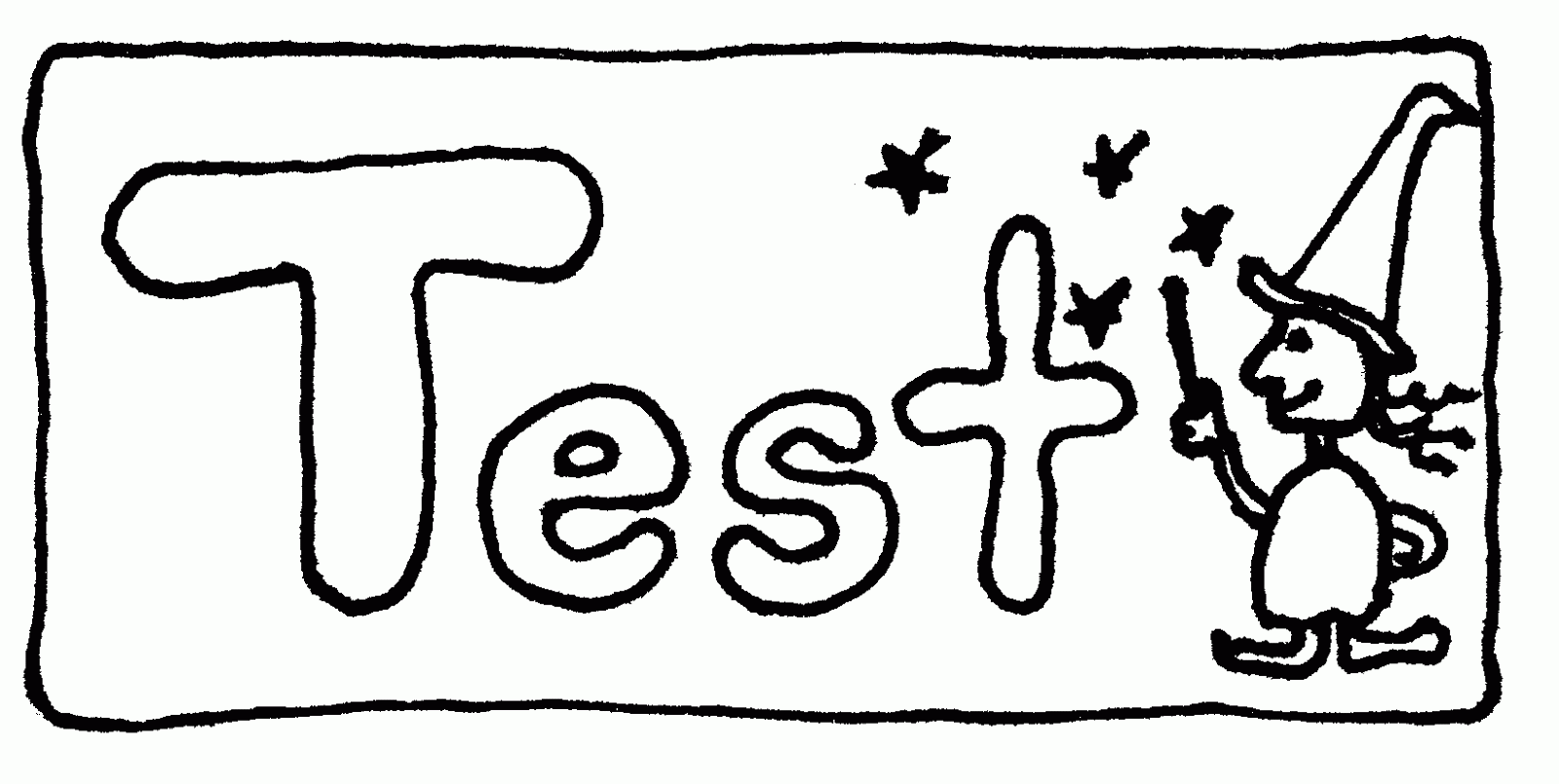 6 Election Day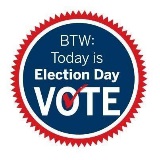 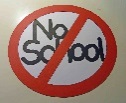 7Lesson 4.5Pg. 3261-18 and 19-38odds 8 In Class Activity & Lesson 4.5 Cont.Pgs. 326-327 39-59 odds9 Lesson 4.5 Cont.Pgs. 327-32961-87 odds89 and 9410 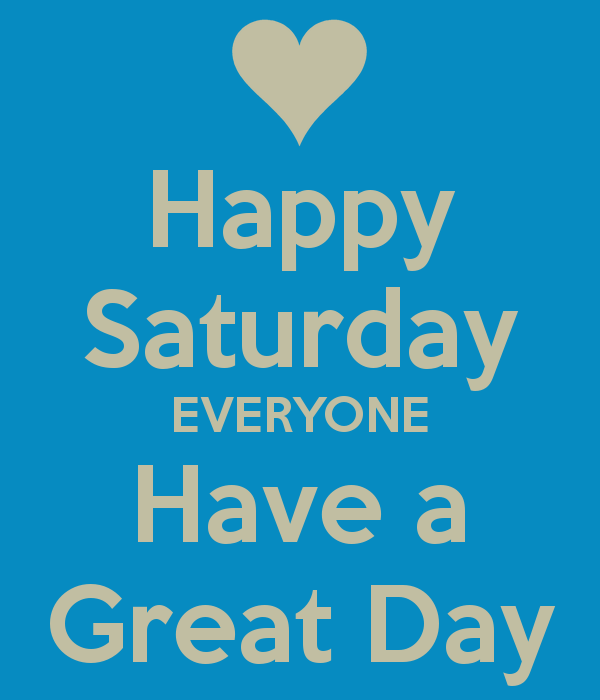 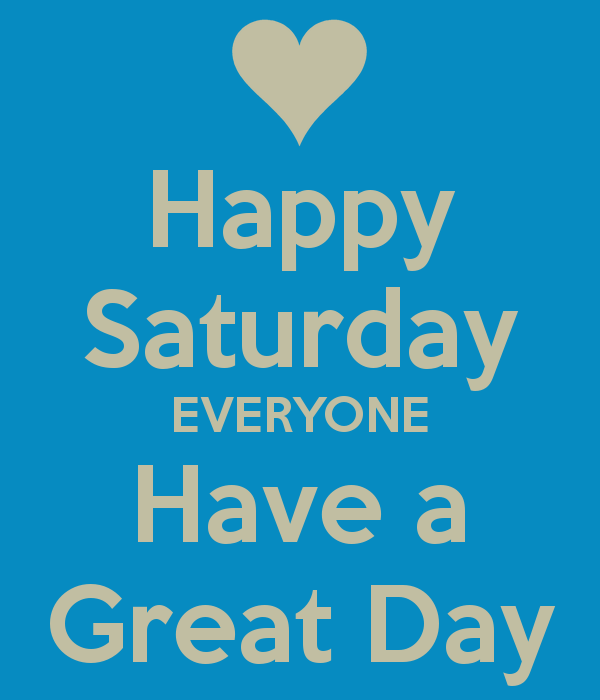 11 Veterans Day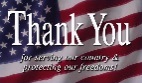 12Lesson 4.6APg. 33715, 17, 27, 31, 39, 43, 49,And 5113 Lesson 4.6BPg. 337 9-14 all, 19-25 odds, 29, 33, 35, 41 Quiz  Review Activity/WorksheetsLessons 4.5 and 4.614 In class ReviewGraphing Trig. FunctionsPg. 326 #14, 16, 52, 58Pg. 337 #22 ,32, 36, 3815 In class ReviewGraphing Trig. Functions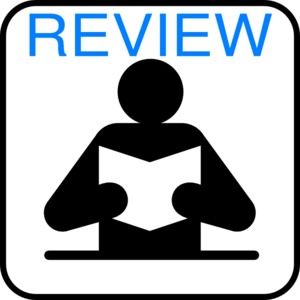 16Quiz Lessons 4.5 & 4.6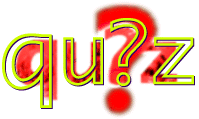 17 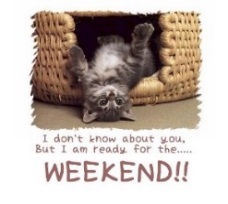 18 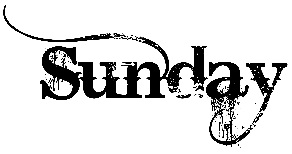 19 Lesson 4.7 APage 347 1-3 all, 5-19, 21 odds, 23-39 odds20 Lesson 4.7BPgs. 347 43-75 odds, 105and 11021 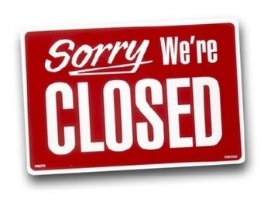 22 Thanksgiving Day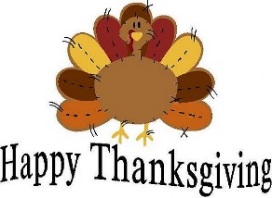 23 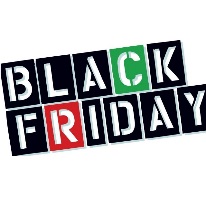 24 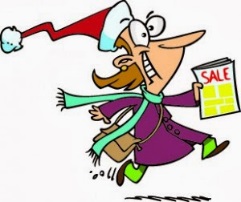 25 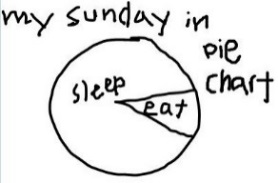 26Lesson 4.8APg. 357 5-23 odds27 Lesson 4.8BPg. 357 25-29 odds, 35-4128 Bearing and DirectionBearing Handout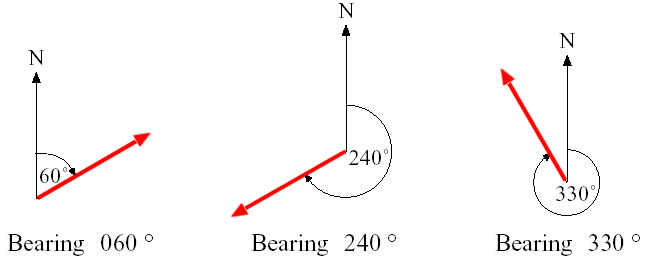 29 Review Pg. 36589,91,95,101105-117 odd125-129 odd13930 4B Review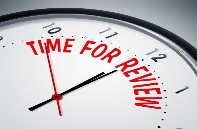 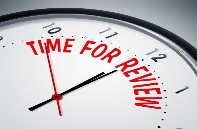 4B Test Monday 12/3